ZESTAWIENIE MATERIAŁÓW REKLAMOWYCH DLA MUZEUM WSI MAZOWIECKIEJ W SIERPCU Ul. Narutowicza 64, 09-200 SierpcOpis przedmiotu zamówienia:przedmiotem zamówienia jest wykonanie i dostawa materiałów reklamowych z nadrukiem: Torba z juty i bawełny z nadrukiem - 500 szt.Opis torby: 100% juta, laminowana z jedną kieszenią 100% bawełna - canvas (kieszeń)Przednia kieszeń do dekoracjiuchwyty zszyte z podwójnego materiału, dł. około 40 cm (+/- 5%)uchwyty usztywnione od środka, w całej długości, Pojemność: 14 litrów (+/-5%), Wymiary: 30 x 30 x 19 cm (+/-5%), Obszar do dekoracji na bawełnianej kieszeni części torby: 24 x 22 cm (+/-5%), Technika nadruku: DTF NADRUK CYFROWY FULLCOLOR Rodzaj nadrukowanych elementów: grafika – kolor czarnyLogo Muzeum – kolorowe logo + czarny napis Mazowsze serce Polski – kolor czerwony + czarny napis.UWAGA:Wykonawca wykona wizualizację torby wraz z nadrukiem w celu zatwierdzenia projektu przez Zamawiającego. Wszystkie logotypy oraz propozycje grafiki zostaną przesłane razem ze zleceniem.PRZYKŁADOWY WYGLĄD TORBY: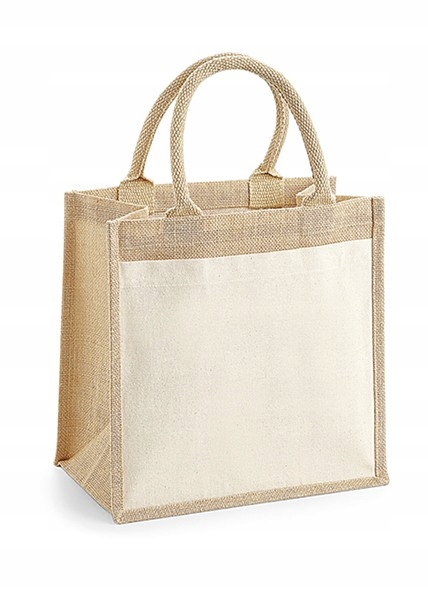 Termin składania ofert upływa 13.11.2023 r. o godzinie 14.00Zaproponowana przez Wykonawcę cena powinna uwzględniać torbę, znakowanie jej oraz koszt dostawy do siedziby Zamawiającego: Muzeum Wsi Mazowieckiej w Sierpcu, ul. Narutowicza 64, 09-200 Sierpc.Zamawiający informuje, że wszelkie logotypy, grafiki do przygotowania wizualizacji będą przesłane po wybraniu Wykonawcy. Wybrany Wykonawca przygotuje wizualizacje torby w celu akceptacji przez Zamawiającego. Następnie Wykonawca na podstawie zaakceptowanej wizualizacji przygotuje prototyp torby z naniesioną grafiką i logotypami celem ostatecznej akceptacji przez Zamawiającego.Zamawiający zastrzega sobie prawo do wprowadzenia zmian w przedstawionej wizualizacji i prototypie.Dostarczenie toreb z nadrukiem do siedziby Zamawiającego do 30.11.2023 r.Zamawiający zastrzega sobie prawo do modyfikacji zamówienia, unieważnienia postępowania oraz niedokonania wyboru żadnej oferty, jak również do przesunięcia terminu składania ofert bez podania przyczyny. Wykonawcom nie przysługują z tego tytułu żadne roszczenia ani uprawnienia wobec Zamawiającego.